EquilibriumUnit 13C:  Solubility Product ConstantsKnowledge & Understandingcommon ion effectSkills:calculate Ksp values and concentrations from Ksp values	Notes:Phases and EquilibriumSolids and pure liquids do not appear in the equilibrium expression.  This is because the moles of a pure solid or liquid per liter of that solid or liquid is really equivalent to the density, which is constant.For example, in the chemical reaction:CCl4 (g) 	 C (s) + 2 Cl2 (g)The equilibrium expression would be:Where does this come from?Start with the usual products over reactants:However, [C] is the concentration of carbon (in moles per liter) in solid carbon, which is just the density (a _____________) divided by the molar mass (also a ______________).  A constant divided by a constant is just another constant, which we’ll call “Kcarbon”.  This means: Now, applying the “a constant divided by a constant is just another constant” idea again, we simply adjust Kc so that the new Kc is the old Kc divided by Kcarbon.  Therefore, the equilibrium becomes:Solubility Product Constant (Ksp)Earlier in this course, we defined “insoluble” to mean a saturated solution would have a concentration of less than ____ (or less than 3 g/100 g solvent).Actually, some amount of any ionic compound _______________ in water, though the amount can be miniscule.  For these “____________” compounds, when the compound is placed in water, the precipitate is in equilibrium with the solute.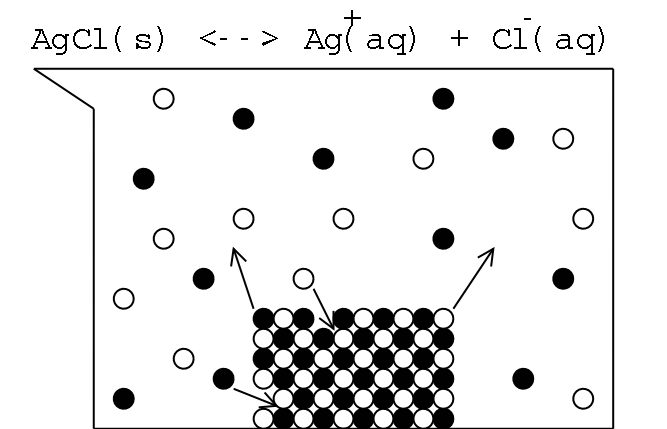 Solubility Simulation: http://phet.colorado.edu/en/simulation/soluble-saltsThe solubility product constant (Ksp) is an equilibrium constant for the process of the ionic solid ________________ and _______________.  (Recall that solubility varies with temperature; Ksp values are usually reported at 25°C.)For example, the chemical equation for the dissolution of Ag2SO4 is:Ag2SO4 (s) 		 2 Ag+ (aq) + SO42− (aq)As we saw earlier, solids do not appear in equilibrium constants, so the denominator is omitted.  This gives the following equation:For Ag2SO4:			Ksp = 			      Ksp = We can solve the above equation, because we know that one Ag2SO4 molecule dissolves into 2 Ag+ + 1 SO42−.  If we let [SO42−] = x, then [Ag+] = 2x, and:Ksp = 1.2 × 10−5 = In other words, a 0.0144 M solution of Ag2SO4 would be ________________ (at 25°C).Common Ion EffectKsp is a physical constant for a given compound.  One useful corollary of this fact is the common ion effect.As an illustrative example, suppose we start with 1.00 ℓ of a saturated solution of Ag2SO4.  As we saw on the previous page, [Ag+] = 0.0288 M and [SO42−] = 0.0144 M.  However, suppose we now add 1.00 mole of Na2SO4.  This brings the total [SO42−] to 1.0144 M.Notice that [Ag+] is substantially lower than the 0.0288 M that resulted when only Ag2SO4 was present.Note that we should really have calculated [SO42−] as an I.C.E. problem.  However, if we assume that all of the [Ag+] in solution was removed by precipitation, this would remove all of the 0.0144 M of SO42− that was initially in solution.  Using 1.00 M instead of 1.0144 M for the [SO42−] gives [Ag+] = 3.46 × 10−3 M instead of 3.44 × 10−3 M.  The difference is less than 1%, which means the simplification was reasonable.The common ion effect is a common and powerful lab technique—a ______ concentration of a __________________ is added in order to precipitate virtually all of an ion of interest, such as removing toxic Hg2+ or Hg22+ ions from a solution before disposal.